Semaine de prière pourl’unité des Chrétiens 2020Célébration œcuménique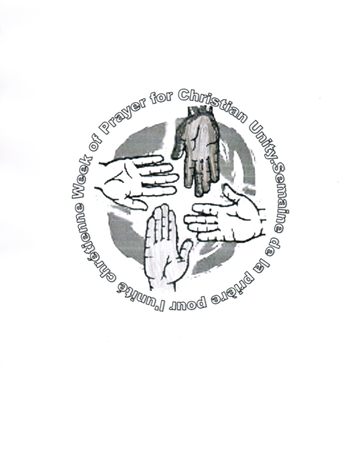 « Ils nous ont témoigné une humanité peu ordinaire » (Actes 28:2)Les documents de la Semaine de prière pour l’unité des Chrétiens, en particulier les textes liturgiques, sont des modèles généraux que les communautés de fidèles peuvent adapter à leurs pratiques actuelles.Déroulement de la Célébration« Ils nous ont témoigné une humanité peu ordinaire »(Actes 28:2)C	CélébrantT	TousL 	LecteurRassemblementChant d’introductionPendant le chant d’introduction, les responsables religieux et les représentants entrent dans le lieu où se tient la célébration œcuménique de prière pour l’unité des Chrétiens. Ils sont précédés d’un(e) assistant(e) portant la Bible de façon à ce que tous puissent la voir. La Bible est placée en évidence au centre de l’espace de culte.Mots d’accueilC	La grâce de notre Seigneur Jésus Christ,	l’amour de Dieu,	et la communion de l’Esprit Saint,	soient avec vous.T	Et aussi avec vous.C	Chers frères et sœurs dans le Christ, nous voici rassemblés pour prier pour l’unité des Chrétiens et la réconciliation dans le monde. Les divisions entre Chrétiens existent depuis des siècles. Elles sont pour nous un motif de grande tristesse et sont contraires à la volonté de Dieu. Nous croyons en la force de la prière. En union avec les Chrétiens du monde entier, nous offrons nos prières à cette intention tout en nous efforçant de surmonter ce qui nous sépare.	Cette année, les documents de la Semaine de prière pour l’unité des Chrétiens ont été préparés par les diverses communautés chrétiennes de Malte. L’histoire du Christianisme dans cette petite nation insulaire remonte au temps des Apôtres. D’après la tradition, saint Paul, l’Apôtre des Gentils, a accosté à Malte en l’an 60 apr. J.-C. Cet épisode mouvementé et providentiel nous est rapporté dans les deux derniers chapitres des Actes des Apôtres.	Ce passage du Nouveau Testament nous décrit les débuts du Christianisme à Malte – un petit pays formé de deux îles principales habitées, Malte et Gozo, et de beaucoup d’autres petites îles – au cœur de la Méditerranée, à mi-chemin entre la pointe sud de la Sicile et l’Afrique du Nord. Cette terre biblique se situe au carrefour des civilisations, des cultures et des religions.	Nos prières et nos réflexions, aujourd’hui et au cours de la Semaine de prière pour l’unité des chrétiens de cette année, seront centrées sur l’hospitalité qu’ont témoignée les habitants de l’île à ceux qui venaient de faire naufrage : « Ils nous ont témoigné une humanité peu ordinaire » (voir Actes 28:2). Que l’amour et le respect que nous nous témoignons mutuellement aujourd’hui, alors que nous prions pour l’unité des Chrétiens, nous accompagne tout au long de cette année.Invocation de l’Esprit SaintLa réponse à chaque prière peut être chantée par un chantre et reprise par toute l’assemblée.C	Esprit d’amour, descends sur cette assemblée et demeure parmi nous.T	Viens, Esprit Saint! (ou Veni Sancte Spiritus!)C	Esprit d’unité, montre-nous le chemin qui mène vers l’unité des Chrétiens.T	Viens, Esprit Saint! (ou Veni Sancte Spiritus!)C	Esprit d’hospitalité, enseigne-nous à être accueillants.T	Viens, Esprit Saint! (ou Veni Sancte Spiritus!)C	Esprit de compassion, infuse en nous une attitude de respect envers tous ceux que nous rencontrons.T	Viens, Esprit Saint! (ou Veni Sancte Spiritus!)C	Esprit d’espérance, aide-nous à nous détacher de tout ce qui entrave notre parcours œcuménique.T	Viens, Esprit Saint! (ou Veni Sancte Spiritus!)Prières pour le pardon et la réconciliationLa réponse à chaque prière peut être chantée par un chantre et reprise par toute l’assemblée.C	Pardonne-nous, Seigneur, nos fautes passées, la défiance et les méfaits entre Chrétiens issus de diverses Églises et traditions.T	Seigneur, prends pitié! (ou Kyrie eleison!)C	Pardonne-nous, Seigneur, de demeurer dans les ténèbres au lieu de chercher le chemin qui mène à ta Lumière; car tu es, Seigneur, la seule vraie Lumière.T	Seigneur, prends pitié! (ou Kyrie eleison!)C	Pardonne-nous, Seigneur, notre manque de foi et notre manque d’espérance ferme et de charité authentique.T	Seigneur, prends pitié! (ou Kyrie eleison!)C	Pardonne-nous, Seigneur, les souffrances, les privations et les angoisses que nous avons infligées aux autres.T	Seigneur, prends pitié! (ou Kyrie eleison!)C	Pardonne-nous, Seigneur, de nous être isolés et d’être restés indifférents, au lieu de nous montrer accueillants envers tous, et en particulier envers les étrangers et les réfugiés.T	Seigneur, prends pitié! (ou Kyrie eleison!)C	Le Seigneur est miséricordieux et bienveillant, lent à la colère et plein de fidélité. Comme les cieux dominent la terre, sa fidélité dépassent ceux qui le craignent. Comme le levant est loin du couchant, il met loin de nous nos offenses.		 (Ps 103:8,11-12)T	Amen.Chant de louangeProclamation de la Parole de DieuC	Père du ciel, ouvre nos cœurs et nos esprits à ta Parole.T	Tes paroles sont esprit et vie!C	Donne-nous de grandir ensemble dans l’unité et la charité.T	Ta parole est une lampe qui éclaire notre chemin!Première lecture	Actes 27:18 – 28:10L	Parole du Seigneur.T	Nous rendons grâce à Dieu qui nous sauve et nous guérit.Psaume		Ps 107:8-9,19-22,28-32Un chantre peut chanter ce Psaume en invitant l’assemblée à chanter le refrain.Refrain : Le Seigneur a réduit la tempête au silence et les vagues se sont tues.Qu’ils célèbrent le Seigneur pour sa fidélité,
   et pour ses miracles en faveur des humains. 
Car il a désaltéré le gosier avide,
   et bien rempli le ventre affamé. 	R/. Ils crièrent vers le Seigneur dans leur détresse,
   et il les a sauvés de leurs angoisses : 
il a envoyé sa parole pour les guérir,
   et les soustraire à la fosse. 	R/. 
Qu’ils célèbrent le Seigneur pour sa fidélité,
   et pour ses miracles en faveur des humains. 
Qu’ils offrent des sacrifices de louange,
   et proclament ses œuvres en criant leur joie.	R/. Ils crièrent vers le Seigneur dans leur détresse,
   et il les a sauvés de leurs angoisses : 
il a réduit la tempête au silence,
   et les vagues se sont tues. 
Ils se sont réjouis de ce retour au calme,
   et Dieu les a guidés au port désiré. 	R/. Qu’ils célèbrent le Seigneur pour sa fidélité,
   et pour ses miracles en faveur des humains. 
Qu’ils l’exaltent dans l’assemblée du peuple,
   et le louent à la séance des anciens. 	R/.Une acclamation de l’Alléluia peut être chantée avant (et après) la lecture de l’Évangile.Lecture de l’Évangile		Marc 16:14-20L	Parole du Seigneur.T	Louange à toi, Seigneur Jésus Christ. Tu es la Bonne Nouvelle!Suit une réflexion biblique ou une brève homélie.HymneUne affirmation de foiC	Chers frères et sœurs, unis dans le Seigneur Jésus Christ, proclamons notre foi commune en un seul Dieu, Père, Fils et Saint Esprit.T 	Je crois en un seul Dieu,le Père Tout-Puissant,Créateur du ciel et de la terre,et de toutes les choses visibles et invisibles.Et en un seul Seigneur, Jésus Christ,Fils Unique de Dieu,né du Père avant tous les siècles,Lumière de Lumière,Vrai Dieu de Vrai Dieu,engendré, non créé,consubstantiel au Père,par qui tout a été fait,qui pour nous, hommes, et pour notre salutest descendu des cieux,s’est incarné du Saint Esprit et de la Vierge Marieet s’est fait homme.Il a été crucifié pour nous sous Ponce Pilate,a souffert et a été enseveli;et il est ressuscité le troisième jourselon les Écritures,et il est monté aux cieuxet siège à la droite du Père;et il reviendra en gloirejuger les vivants et les morts;son règne n’aura point de fin.Je crois en l’Esprit Saint, Seigneur, qui donne la vie,qui procède du Père,qui est adoré et glorifié avec le Père et le Fils,qui a parlé par les prophètes.En l’Église, une, sainte, catholique et apostolique.Je confesse un seul baptême en rémission des péchés.J’attends la résurrection des mortset la vie du siècle à venir. Amen.Prière universelleDurant les prières, huit rames (ou cartons en forme de rame) seront élevées devant l’assemblée par les membres des diverses communautés. Sur chaque rame sera inscrit un seul de ces mots : Réconciliation, Illumination, Espérance, Confiance, Force, Hospitalité, Conversion, Générosité. Chaque invocation sera précédée de la présentation d’une rame suivie d’un temps de prière silencieuse. Après avoir été présentée à l’assemblée, la rame sera placée dans ou à côté du bateau. Le lecteur proclamera ensuite l’invocation correspondante et tous répondront.C	Nous ne pouvons affronter seuls les tempêtes de la vie. Les bateaux avancent quand tous rament ensemble. Face aux difficultés, reconnaissons notre besoin de ramer ensemble et d’unir nos efforts. Prions.Pendant la prière silencieuse, la première rame (Réconciliation) est présentée.L	Dieu très bon, guéris les souvenirs douloureux du passé qui ont blessé nos Églises et continuent de nous tenir séparés.T	Entends notre prière et donne-nous la Réconciliation.L	Dieu très bon, apprends-nous à suivre les pas du Christ, qui est la vraie Lumière.T	Entends notre prière et donne-nous l’Illumination.L	Dieu très bon, affermis notre confiance en ta providence lorsque nous nous sentons perdus au milieu des tempêtes de la vie.T	Entends notre prière et donne-nous l’Espérance.L	Dieu très bon, transforme nos nombreuses divisions en harmonie et notre défiance en acceptation mutuelle.T	Entends notre prière et donne-nous la Confiance.L	Dieu très bon, donne-nous le courage de dire la vérité avec justice et amour.T	Entends notre prière et donne-nous la Force.L	Dieu très bon, détruis les barrières visibles et invisibles qui nous empêchent d’accueillir nos frères et sœurs en danger ou dans le besoin.T	Entends notre prière et donne-nous le sens de l’Hospitalité.L	Dieu très bon, change nos cœurs et le cœur de nos communautés chrétiennes afin que nous soyons les agents de ta guérison.T	Entends notre prière et donne-nous la Conversion.L	Dieu très bon, ouvre nos yeux pour que nous puissions voir la création tout entière comme un don de toi, et nos mains pour que nous en partagions les fruits dans un esprit de solidarité.T	Entends notre prière et donne-nous la Générosité.Notre PèreC	Unis en Jésus Christ, reprenons les paroles qu’il nous a enseignées.T 	Notre Père qui es aux cieux,que ton nom soit sanctifié,que ton règne vienne,que ta volonté soit faite,sur la terre comme au ciel.Donne-nous aujourd’hui notre pain de ce jour.Pardonne-nous nos offenses,comme nous pardonnons aussi à ceux qui nous ont offensés.Et ne nous laisse pas entrer en tentationmais délivre-nous du Mal.Car c’est à toi qu’appartiennentle règne, la puissance et la gloire,pour les siècles des siècles. Amen.C	Les habitants de Malte ont accueilli Paul et ses compagnons avec une humanité peu ordinaire. Réjouissons-nous ensemble et partageons la paix, qui est un don du Christ.Les membres de la communauté peuvent se saluer en se donnant la main, en s’inclinant ou en utilisant un autre geste approprié.Nous sommes envoyés ensemble proclamer la Bonne NouvelleC	Nous sommes rassemblés en Chrétiens	et donc en disciples, ainsi qu’en frères et sœurs.	Comme nous aspirons à l’unité des Chrétiens,	engageons-nous à nouveau	à œuvrer en faveur de ce but commun. (Pause pour une prière silencieuse)(Les responsables religieux présents peuvent se joindre à la proclamation de la prière de bénédiction.)Que Dieu le Père, qui nous a appelés des ténèbres à la lumière,	fasse de nous de vrais témoins de sa Lumière.	Amen.Que Dieu le Fils, qui nous a rachetés par son précieux sang,	nous donne la force de suivre son exemple en servant les autres.	Amen.	Que Dieu le Saint Esprit, qui est Seigneur et qui donne la vie,	nous affermisse face aux naufrages de la vie et nous fasse aborder aux rivages du salut.	Amen.Que Dieu Tout-Puissant et miséricordieux, Père, Fils et Saint Esprit, nous bénisse et nous protège maintenant et toujours.T	Amen.T	Allons proclamer ensemble les merveilles de l’amour de Dieu. Amen! Alléluia! Amen!Hymne conclusif